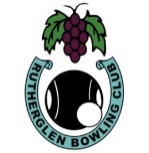 Rutherglen Bowling Club Inc.Executive Committee MeetingMinutesJanuary 14th, 2019Meeting Opened:	7.00 pmPresent:	 Jan Widdop, John Ross, John Fisher, Christine Flanagan, John Crossman, Chris Langdon, Ross Rankin.Apologies: Nil      Moved:       Seconded       that apologies be accepted. CD.President Ross opened the meeting. Minutes:President Ross asked those present if they had read the Minutes and if they were a true account of the previous meeting.Moved: John F	Seconded: Christine That the Minutes as presented are accepted.		Cd.Business arising from the Minutes:John R. still working on the NBN-ready phonesFinancial Report:President Ross called on the Treasurer to present the financial report for the previous month. Treasurer Jan tabled the report, which revealed a healthy balance. Moved: Jan Seconded: John C that the Financial Report as presented be accepted. Cd.Business Arising from the Report:Correspondence:The Secretary presented the following Correspondence received and sent for the month:Inwards Correspondence:	The following was received throughout the month:An email was received for markers for Champion of champions at Corowa.An email was received from O&M for pennant fees for season 2018-19An email was received from Bowls Australia for entries in the Australian OpenRemittance was received from Ag N Vet for their sponsorship for Sonny’s Day.An email was received from Bowls Victoria with dates for the state Finals of the Novice Singles 03/02/19.Received a phone call from Jade Saunders enquiring into hiring the clubhouse for a wedding reception 7th September.A card for the use of a bowler’s arm was received for Jenny Deas.Outwards Correspondence:	The following was the outgoing correspondence for the month:Club Champions names sent to O&M RegionTax Invoice sent to All Saints.Tax Invoice and Refund sent to the Great Victorian Bike Ride.An order for bowls was sent to Bowled Over.Moved: Jan. Seconded: Christine. That the correspondence as presented be accepted.		Cd.Business Arising from Correspondence:John R to send an invitation to Jade SaundersReports:	The following reports were tabled and presented:Greens Report:	Report tabled:Moved John F and Seconded John C, that a new reel be purchased for the grooming machine at a cost of $1250Match Sub-Committee:Tournament was a success. Aylean’s day will now be March 16thGrants Sub-Committee:Catering Sub-Committee: all is wellThere was one day during the tournament that plates for afternoon tea were a little on the light side.Aylean’s high tea was a huge successBar Report:All is well. Media and Website Report:	Nil Mid-Week Pennant:A1 on the bottom of the ladder, B2 are fourth.Week-End Pennant:Two teams in the four at this stage.Membership and Participation:Greens and Surrounds:Financial:Facility Development: Sponsorship, Promotion and advertising:Administration and Governance:Moved: Jan and Seconded: Christine That the reports as presented be accepted.		Cd.General Business:	President Ross asked those present for any issues to be raised:Jan. The question has been asked is it possible for a fly wire screen be fitted to the window in the lady’s toilet. John C. to investigate. Ross. The pump is not working in the cooler. Ian Baskett suggests a new unit is the appropriate choice. Moved John F. Seconded Jan that a new unit be purchased. Cd.Meeting Closed: 8.30 pm	Next Meeting:	7:00 pm	Monday 18th. February 2019